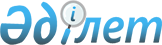 Қазақстан Республикасы Министрлер Кабинетiнiң 1993 жылғы 12 сәуiрдегi N 295 қаулысының күшi жойылған деп тану туралыҚазақстан Республикасы Үкiметiнiң Қаулысы 1996 жылғы 8 қаңтар N 29



          Қазақстан Республикасы Конституциясының қабылдануына байланысты
және "Қазақстан Республикасының кейбiр заң актiлерiнiң күшi жойылған
деп тану туралы" Қазақстан Республикасы Президентiнiң 1995 жылғы 19
қазандағы N 2550  
 U952550_ 
  Заң күшi бар Жарлығына сәйкес Қазақстан
Республикасының Үкiметi Қаулы Етедi:




          "Қазақстан Республикасы Конституциялық Сотының мәселелерi"
туралы Қазақстан Республикасы Министрлер Кабинетiнiң 1993 жылғы 12
сәуiрдегi N 295 қаулысының күшi жойылған деп танылсын.





     Қазақстан Республикасының
        Премьер-Министрi


					© 2012. Қазақстан Республикасы Әділет министрлігінің «Қазақстан Республикасының Заңнама және құқықтық ақпарат институты» ШЖҚ РМК
				